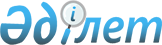 О внесении изменений в решение Жамбылского районного маслихата от 28 декабря 2021 года № 14-79 "О бюджете Жамбылского района на 2022-2024 годы"Решение Жамбылского районного маслихата Алматинской области от 7 июня 2022 года № 22-121
      Жамбылский районный маслихат РЕШИЛ:
      1. Внести в решение Жамбылского районного маслихата "О бюджете Жамбылского района на 2022-2024 годы" от 28 декабря 2021 года № 14-79 (зарегистрировано в Реестре государственной регистрации нормативных правовых актов под № 26258) следующие изменения:
      пункт 1 изложить в новой редакции:
       "1. Утвердить районный бюджет на 2022-2024годы согласно приложениям 1,2 и 3 к настоящему решению соответственно, в том числе на 2022 год в следующих объемах:
      1) доходы 16 935 716тысяч тенге, в том числе:
      налоговые поступления4 743 856 тысяч тенге;
      неналоговые поступления 26 464тысячи тенге;
      поступления от продажи основного капитала 163 994тысячи тенге;
      поступления трансфертов 12 001 402 тысячи тенге;
      2) затраты 19 788 702тысячи тенге;
      3) чистое бюджетное кредитование 148 948тысяч тенге, в том числе:
      бюджетные кредиты 234 725тысяч тенге;
      погашение бюджетных кредитов 85 777 тысяч тенге;
      4) сальдо по операциям с финансовыми активами 0 тенге, в том числе:
      приобретение финансовых активов 0 тенге;
      поступления от продажи финансовых активов государства 0 тенге;
      5) дефицит (профицит) бюджета (-)3 001 934 тысячи тенге;
      6) финансирование дефицита (использование профицита) бюджета3 001 934 тысячи тенге, в том числе:
      поступление займов 2 078 650 тысяч тенге;
      погашение займов 85 779 тысяч тенге;
      используемые остатки бюджетных средств1 009 063 тысячи тенге.".
      2. Приложение 1 к указанному решению изложить в новой редакции согласно приложению к настоящему решению.
      3. Контроль за исполнением настоящего решения возложить на руководителя аппарата районного маслихата А. Сабирова.
      4. Настоящее решение вводится в действие с 1 января 2022 года. Районный бюджет на 2022 год
					© 2012. РГП на ПХВ «Институт законодательства и правовой информации Республики Казахстан» Министерства юстиции Республики Казахстан
				
      Секретарь Жамбылского районного маслихата 

С. Журын
Приложение к решению Жамбылского районного маслихата от 07 июня 2022 года № 22-121Приложение 1 к решению Жамбылского районного маслихата от 28 декабря 2021 года № 14-79
Категория
Класс
Подкласс
Наименование
Сумма
(тысяч тенге)
I.Доходы
16 935 716
1
Налоговые поступления
4 743 856
1
Подоходный налог
2 324 286
1
Корпоративный подоходный налог
2 324 286
4
Налоги на собственность
2 346 000
1
Налоги на имущество
2 346 000
5
Внутренние налоги на товары, работы и услуги
49 570
2
Акцизы
12 200
3
Поступления за использование природных и других ресурсов
21 750
4
Сборы за ведение предпринимательской и профессиональной деятельности
15 620
8
Обязательные платежи, взимаемые за совершение юридически значимых действий и (или) выдачу документов уполномоченными на то государственными органами или должностными лицами
24 000
1
Государственная пошлина
24 000
2
Неналоговые поступления
26 464
1
Доходы от государственной собственности
4 464
5
Доходы от аренды имущества, находящегося в государственной собственности
4 370
7
Вознаграждения по кредитам, выданным из государственного бюджета
94
4
Штрафы, пени, санкции, взыскания, налагаемые государственными учреждениями, финансируемыми из государственного бюджета, а также содержащимися и финансируемыми из бюджета (сметы расходов) Национального Банка Республики Казахстан
4 000
1
Штрафы, пени, санкции, взыскания, налагаемые государственными учреждениями, финансируемыми из государственного бюджета, а также содержащимися и финансируемыми из бюджета (сметы расходов) Национального Банка Республики Казахстан, за исключением поступлений от организаций нефтяного сектора
4 000
6
Прочие неналоговые поступления
18 000
1
Прочие неналоговые поступления
18 000
3
Поступления от продажи основного капитала
163 994
1
Продажа государственного имущества, закрепленного за государственными учреждениями
133 994
1
Продажа государственного имущества, закрепленного за государственными учреждениями
133 994
3
Продажа земли и нематериальных активов
30 000
1
Продажа земли
30 000
4
Поступления трансфертов
12 001 402
1
Трансферты из нижестоящих органов государственного управления
43 930
3
Трансферты из бюджетов городов районного значения, сел, поселков, сельских округов
43 930
2
Трансферты из вышестоящих органов государственного управления
11 957 472
2
Трансферты из областного бюджета
11 957 472
Функциональная группа
Функциональная подгруппа
Администратор бюджетных программ
Программа
Наименование
Сумма
(тысяч тенге)
ІІ. Затраты
19 788 702
01
Государственные услуги общего характера
925 891
1
Представительные, исполнительные и другие органы, выполняющие общие функции государственного управления
475 106
112
Аппарат маслихата района (города областного значения)
39 254
001
Услуги по обеспечению деятельности маслихата района (города областного значения)
39 254
122
Аппарат акима района (города областного значения)
435 852
001
Услуги по обеспечению деятельности акима района (города областного значения)
206 299
003
Капитальные расходы государственного органа
180 579
113
Целевые текущие трансферты нижестоящим бюджетам
48 974
2
Финансовая деятельность
7 017
459
Отдел экономики и финансов района (города областного значения)
7 017
003
Проведение оценки имущества в целях налогообложения
4 670
010
Приватизация, управление коммунальным имуществом, постприватизационная деятельность и регулирование споров, связанных с этим
2 347
9
Прочие государственные услуги общего характера
443 768
459
Отдел экономики и финансов района (города областного значения)
87 651
001
Услуги по реализации государственной политики в области формирования и развития экономической политики, государственного планирования, исполнения бюджета и управления коммунальной собственностью района (города областного значения)
64 025
113
Целевые текущие трансферты нижестоящим бюджетам
23 626
492
Отдел жилищно-коммунального хозяйства, пассажирского транспорта, автомобильных дорог и жилищной инспекции района (города областного значения)
356 117
001
Услуги по реализации государственной политики на местном уровне в области жилищно-коммунального хозяйства и жилищного фонда
112 391
113
Целевые текущие трансферты нижестоящим бюджетам
243 726
02
Оборона
76 236
1
Военные нужды
21 223
122
Аппарат акима района (города областного значения)
21 223
005
Мероприятия в рамках исполнения всеобщей воинской обязанности
21 223
2
Организация работы по чрезвычайным ситуациям
55 013
122
Аппарат акима района (города областного значения)
55 013
007
Мероприятия по профилактике и тушению степных пожаров районного (городского) масштаба, а также пожаров в населенных пунктах, в которых не созданы органы государственной противопожарной службы
55 013
03
Общественный порядок, безопасность, правовая, судебная, уголовно-исполнительная деятельность
37 118 
9
Прочие услуги в области общественного порядка и безопасности
37 118
492
Отдел жилищно-коммунального хозяйства, пассажирского транспорта, автомобильных дорог и жилищной инспекции района (города областного значения)
37 118
021
Обеспечение безопасности дорожного движения в населенных пунктах
37 118
06
Социальная помощь и социальное обеспечение
2 250 117 
1
Социальное обеспечение
399 560
451
Отдел занятости и социальных программ района (города областного значения)
399 560
005
Государственная адресная социальная помощь
399 560
2
Социальная помощь
1 753 663
451
Отдел занятости и социальных программ района (города областного значения)
1 753 663
002
Программа занятости
882 755
004
Оказание социальной помощи на приобретение топлива специалистам здравоохранения, образования, социального обеспечения, культуры, спорта и ветеринарии в сельской местности в соответствии с законодательством Республики Казахстан
83 391
006
Оказание жилищной помощи
2 355
007
Социальная помощь отдельным категориям нуждающихся граждан по решениям местных представительных органов
67 968
010
Материальное обеспечение детей-инвалидов, воспитывающихся и обучающихся на дому
8 823
014
Оказание социальной помощи нуждающимся гражданам на дому
146 281
017
Обеспечение нуждающихся инвалидов обязательными гигиеническими средствами и предоставление услуг специалистами жестового языка, индивидуальными помощниками в соответствии с индивидуальной программой реабилитации инвалида
462 357
023
Обеспечение деятельности центров занятости населения
99 733
9
Прочие услуги в области социальной помощи и социального обеспечения
96 894
451
Отдел занятости и социальных программ района (города областного значения)
76 769
001
Услуги по реализации государственной политики на местном уровне в области обеспечения занятости и реализации социальных программ для населения
56 381
011
Оплата услуг по зачислению, выплате и доставке пособий и других социальных выплат
7 628
800
050
Обеспечение прав и улучшение качества жизни инвалидов в Республике Казахстан
11 960
492
Отдел жилищно-коммунального хозяйства, пассажирского транспорта, автомобильных дорог и жилищной инспекции района (города областного значения)
20 125
094
Предоставление жилищных сертификатов как социальная помощь
20 000
097
Оплата услуг поверенному агенту по предоставлению жилищных сертификатов (социальная поддержка в виде бюджетного кредита)
125
07
Жилищно-коммунальное хозяйство
5 792 349
1
Жилищное хозяйство
3 638 677
472
Отдел строительства, архитектуры и градостроительства района (города областного значения)
3 638 677
003
Проектирование и (или) строительство, реконструкция жилья коммунального жилищного фонда
2 564 372
004
Проектирование, развитие и (или) обустройство инженерно-коммуникационной инфраструктуры
1 074 305
2
Коммунальное хозяйство
1 664 791
472
Отдел строительства, архитектуры и градостроительства района (города областного значения)
5 000
005
Развитие коммунального хозяйства
5 000
492
Отдел жилищно-коммунального хозяйства, пассажирского транспорта, автомобильных дорог и жилищной инспекции района (города областного значения)
1 659 791
012
Функционирование системы водоснабжения и водоотведения
344 293
026
Организация эксплуатации тепловых сетей, находящихся в коммунальной собственности районов (городов областного значения)
52 242
058
Развитие системы водоснабжения и водоотведения в сельских населенных пунктах
1 263 256
3
Благоустройство населенных пунктов
488 881
492
Отдел жилищно-коммунального хозяйства, пассажирского транспорта, автомобильных дорог и жилищной инспекции района (города областного значения)
488 881
015
Освещение улиц в населенных пунктах
277 613
018
Благоустройство и озеленение населенных пунктов
211 268
08
Культура, спорт, туризм и информационное пространство
804 647
1
Деятельность в области культуры
498 495
472
Отдел строительства, архитектуры и градостроительства района (города областного значения)
81 835
011
Развитие объектов культуры
81 835
819
Отдел внутренней политики, культуры, развития языков и спорта района (города областного значения)
416 660
009
Поддержка культурно-досуговой работы
416 660
2
Спорт
72 865
819
Отдел внутренней политики, культуры, развития языков и спорта района (города областного значения)
72 865
014
Проведение спортивных соревнований на районном (города областного значения) уровне
66 545
015
Подготовка и участие членов сборных команд района (города областного значения) по различным видам спорта на областных спортивных соревнованиях
6 320
3
Информационное пространство
172 917
819
Отдел внутренней политики, культуры, развития языков и спорта района (города областного значения)
172 917
005
Услуги по проведению государственной информационной политики
21 841
007
Функционирование районных (городских) библиотек
149 940
008
Развитие государственного языка и других языков народа Казахстана
1 136
9
Прочие услуги по организации культуры, спорта, туризма и информационного пространства
60 370
819
Отдел внутренней политики, культуры, развития языков и спорта района (города областного значения)
60 370
001
Услуги по реализации государственной политики на местном уровне в области внутренней политики, культуры, развития языков и спорта
31 896
032
Капитальные расходы подведомственных государственных учреждений и организаций
28 474
09
Топливно-энергетический комплекс и недропользование
28 761
1
Топливо и энергетика
28 761
492
Отдел жилищно-коммунального хозяйства, пассажирского транспорта, автомобильных дорог и жилищной инспекции района (города областного значения)
28 761
019
Развитие теплоэнергетической системы
28 761
10
Сельское, водное, лесное, рыбное хозяйство, особо охраняемые природные территории, охрана окружающей среды и животного мира, земельные отношения
149 098
1
Сельское хозяйство
78 892
477
Отдел сельского хозяйства и земельных отношений района (города областного значения) 
78 892
001
Услуги по реализации государственной политики на местном уровне в сфере сельского хозяйства и земельных отношений
78 573
003
Капитальные расходы государственного органа
319
9
Прочие услуги в области сельского, водного, лесного, рыбного хозяйства, охраны окружающей среды и земельных отношений
70 206
459
Отдел экономики и финансов района (города областного значения)
70 206
099
Реализация мер по оказанию социальной поддержки специалистов
70 206
11
Промышленность, архитектурная, градостроительная и строительная деятельность
27 285
2
Архитектурная, градостроительная и строительная деятельность
27 285
472
Отдел строительства, архитектуры и градостроительства района (города областного значения)
27 285
001
Услуги по реализации государственной политики в области строительства, архитектуры и градостроительства на местном уровне
27 285
12
Транспорт и коммуникации
1 023 164
1
Автомобильный транспорт
1 023 164
492
Отдел жилищно-коммунального хозяйства, пассажирского транспорта, автомобильных дорог и жилищной инспекции района (города областного значения)
1 023 164
023
Обеспечение функционирования автомобильных дорог
324 158
045
Капитальный и средний ремонт автомобильных дорог районного значения и улиц населенных пунктов 
699 006
13
Прочие
780 363
3
Поддержка предпринимательской деятельности и защита конкуренции
19 641
469
Отдел предпринимательства района (города областного значения)
19 641
001
Услуги по реализации государственной политики на местном уровне в области развития предпринимательства
19 641
9
Прочие
760 722
459
Отдел экономики и финансов района (города областного значения)
94 692
012
Резерв местного исполнительного органа района (города областного значения)
94 692
472
Отдел строительства, архитектуры и градостроительства района (города областного значения)
311 500
079
Развитие социальной и инженерной инфраструктуры в сельских населенных пунктах в рамках проекта "Ауыл-Ел бесігі"
311 500
492
Отдел жилищно-коммунального хозяйства, пассажирского транспорта, автомобильных дорог и жилищной инспекции района (города областного значения)
354 530
079
Развитие социальной и инженерной инфраструктуры в сельских населенных пунктах в рамках проекта "Ауыл-Ел бесігі"
354 530
14
Обслуживание долга
224 370
1
Обслуживание долга
224 370
459
Отдел экономики и финансов района (города областного значения)
224 370
021
Обслуживание долга местных исполнительных органов по выплате вознаграждений и иных платежей по займам из областного бюджета
224 370
15
Трансферты
7 669 303
1
Трансферты
7 669 303
459
Отдел экономики и финансов района (города областного значения)
7 669 303
006
Возврат неиспользованных (недоиспользованных) целевых трансфертов
2 282
024
Целевые текущие трансферты из нижестоящего бюджета на компенсацию потерь вышестоящего бюджета в связи с изменением законодательства
7 170 532
038
Субвенции
496 397
054
Возврат сумм неиспользованных (недоиспользованных) целевых трансфертов, выделенных из республиканского бюджета за счет целевого трансферта из Национального фонда Республики Казахстан
92
ІІІ. Чистое бюджетное кредитование
148 948
Бюджетные кредиты
234 725
06
Социальная помощь и социальное обеспечение
5 000
9
Прочие услуги в области социальной помощи и социального обеспечения
5 000
492
Отдел жилищно-коммунального хозяйства, пассажирского транспорта, автомобильных дорог и жилищной инспекции района (города областного значения)
5 000
095
Бюджетные кредиты для предоставления жилищных сертификатов как социальная поддержка
5 000
10
Сельское, водное, лесное, рыбное хозяйство, особо охраняемые природные территории, охрана окружающей среды и животного мира, земельные отношения
229 725
1
Сельское хозяйство
229 725
459
Отдел экономики и финансов района (города областного значения)
229 725
018
Бюджетные кредиты для реализации мер социальной поддержки специалистов
229 725
Категория
Класс
Подкласс
Наименование
Сумма
(тысяч тенге)
5
Погашение бюджетных кредитов
85 777
01
Погашение бюджетных кредитов
85 777
1
Погашение бюджетных кредитов, выданных из государственного бюджета
85 777
Функциональная группа
Функциональная подгруппа
Администратор бюджетных программ
Программа
Наименование
Сумма
(тысяч тенге)
IV. Сальдо по операциям с финансовыми активами
0
Приобретение финансовых активов
0
13
Прочие
0
9
Прочие
0
492
Отдел жилищно-коммунального хозяйства, пассажирского транспорта, автомобильных дорог и жилищной инспекции района (города областного значения)
0
065
Формирование или увеличение уставного капитала юридических лиц
0
Категория
Класс
Подкласс
Специфика
Наименование
Сумма
(тысяч тенге)
6
Поступления от продажи финансовых активов государства
0
Категория
Класс
Подкласс
Наименование
Сумма
(тысяч тенге)
V. Дефицит (профицит) бюджета
-3 001 934
VI. Финансирование дефицита (использование профицита)
3 001 934
7
Поступления займов
2 078 650
01
Внутренние государственные займы
2 078 650
2
Договоры займа
2 078 650
Займы, получаемые местным исполнительным органом района (города областного значения)
2 078 650
8
Используемые остатки бюджетных средств
1 009 063
01
Остатки бюджетных средств
1 009 063
1
Свободные остатки бюджетных средств
1 009 063
Функциональная группа
Функциональная подгруппа
Администратор бюджетных программ
Программа
Наименование
Сумма
(тысяч тенге)
16
Погашение займов
85 779
1
Погашение займов
85 779
459
Отдел экономики и финансов района (города областного значения)
85 779
005
Погашение долга местного исполнительного органа перед вышестоящим бюджетом
85 777
022
Возврат неиспользованных бюджетных кредитов, выданных из местного бюджета
2